РЕШЕНИЕ  10 августа 2021 года                                 	                                   	  №21/4-5с. Верхние ТатышлыОб утверждении формы избирательного бюллетенядля голосования на дополнительных выборах депутата Совета сельского поселения Буль-Кайпановский сельсовет муниципального района Татышлинский район Республики Башкортостан 4 созывапо одномандатному избирательному округу №1019 сентября 2021 годаРуководствуясь статьей 77 Кодекса Республики Башкортостан о выборах, территориальная избирательная комиссия муниципального район Татышлинский  район Республики Башкортостан, на которую постановлением Центральной избирательной комиссии Республики Башкортостан от                                10 декабря 2020 года  №164/234-6 возложены полномочия избирательных комиссий сельских поселений муниципального района Татышлинский район Республики Башкортостан р е ш и л а:утвердить форму избирательного бюллетеня для голосования на дополнительных выборах депутата Совета сельского поселения   Буль-Кайпановский сельсовет муниципального района Татышлинский район Республики Башкортостан 4 созыва по одномандатному избирательному округу №10  19 сентября 2021 года (приложения№1).Председатель:								Р.Р. МуфтаховСекретарь:									Р.М. МухаметшинФормаизбирательного бюллетеня для голосования по дополнительным выборам депутата Совета сельского поселения Буль-Кайпановский сельсовет муниципального района Татышлинский район Республики Башкортостан 4 созыва                                                             по одномандатному избирательному округу   №10 ПримечаниеФамилии зарегистрированных кандидатов указываются в алфавитном порядке. Если фамилии, имена и отчества двух и более кандидатов совпадают полностью, сведения о кандидатах размещаются в бюллетене в соответствии с датами рождения (первыми указываются сведения о старшем кандидате), при этом если кандидат менял фамилию, или имя, или отчество в период избирательной кампании либо в течение года до дня официального опубликования (публикации) решения о назначении выборов, указываются слова «Прежние фамилия, имя, отчество:» и прежние фамилия, имя, отчество кандидата.При включении в избирательный бюллетень сведений о судимости зарегистрированного кандидата указываются сведения об имеющейся и (или) имевшейся судимости с указанием номера (номеров) и части (частей), пункта (пунктов), а также наименования (наименований) статьи (статей) Уголовного кодекса Российской Федерации, статьи (статей) уголовного кодекса, принятого в соответствии с Основами уголовного законодательства Союза ССР и союзных республик, статьи (статей) закона иностранного государства, если кандидат был осужден в соответствии с указанными законодательными актами за деяния, признаваемые преступлением действующим Уголовным кодексом Российской Федерации. Если в избирательный бюллетень включаются сведения о неснятой и непогашенной судимости, то перед сведениями о судимости указываются слова «имеется судимость:». Если в избирательный бюллетень включаются сведения о снятой или погашенной судимости, то перед сведениями о судимости указываются слова «имелась судимость:».Избирательные бюллетени печатаются на бумаге белого цвета плотностью до 65 г/м2 с нанесенными на ее лицевую сторону типографским способом краски (защитной сетки и надписи микрошрифтом) (курсив – для бюллетеней в кругах более 5 тыс. избирателей)Ширина избирательного бюллетеня – 205±1мм, длина – 580±1мм (длина устанавливается в соответствии с количеством кандидатов)Текст избирательного бюллетеня для голосования и микрошрифт печатае(ю)тся в одну краску черного цвета (курсив -для бюллетеней в кругах более 5 тыс. избирателей).Текст избирательного бюллетеня печатается только на одной (лицевой) стороне поверх защитной сетки (курсив -для бюллетеней в кругах более 5 тыс. избирателей).Защитная сетка на избирательных бюллетенях печатается краской ______ цвета (курсив для бюллетеней в кругах более 5 тыс. избирателей).В избирательном бюллетене части, отведенные каждому зарегистрированному кандидату, разделяются прямой линией черного цвета. Эти части избирательного бюллетеня должны быть одинаковыми по площади. Фамилия, имя и отчество кандидата, сведения о кандидате и пустой квадрат для проставления знаков волеизъявления избирателей размещаются на уровне середины части избирательного бюллетеня, определенной для каждого кандидата. Все квадраты для проставления знаков должны быть одинакового размера и располагаться строго друг под другом. По периметру избирательного бюллетеня на расстоянии 5 мм от его краев печатается рамка черного цвета в одну линию.Нумерация избирательных бюллетеней не допускается. Избирательные бюллетени печатаются на русском, башкирском и татарском языках. Если для избирательного участка избирательные бюллетени печатаются на двух языках, тексты на них с разъяснением о порядке заполнения избирательного бюллетеня и сведения о кандидатах печатаются друг под другом, текст на русском языке помещается в каждом избирательном бюллетене (данный абзац печатается в случае, если бюллетени печатаются и на других языках, кроме русского).На лицевой стороне избирательного бюллетеня в правом верхнем углу предусматривается место для подписей двух членов участковой избирательной комиссии с правом решающего голоса и печати этой комиссии. Каждый избирательный бюллетень должен содержать разъяснение о порядке его заполнения.территориальная избирательная комиссия МУНИЦИПАЛЬНОГО района ТАТЫШЛИНСКИЙ РАйОН республики башкортостан 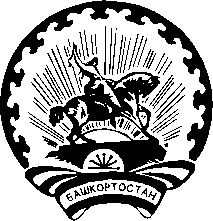 БАШҠОРТОСТАН РЕСПУБЛИКАҺЫ Тәтешле РАЙОНЫ муниципаль РАЙОНЫНЫҢ ТЕРРИТОРИАЛЬ ҺАЙЛАУ КОМИССИЯҺЫ Приложение №1  УТВЕРЖДЕНАрешением территориальной избирательной комиссии муниципального района Татышлинский районРеспублики Башкортостанот «10» августа  2021 года № 21/4-5ИЗБИРАТЕЛЬНЫЙ БЮЛЛЕТЕНЬдля голосования на дополнительных выборах депутатаСовета сельского поселения Буль-Кайпановский сельсовет муниципального района Татышлинский район Республики Башкортостан 4 созыва                                                                                19 сентября 2021 годаодномандатный избирательный округ №10ИЗБИРАТЕЛЬНЫЙ БЮЛЛЕТЕНЬдля голосования на дополнительных выборах депутатаСовета сельского поселения Буль-Кайпановский сельсовет муниципального района Татышлинский район Республики Башкортостан 4 созыва                                                                                19 сентября 2021 годаодномандатный избирательный округ №10(Место для подписей двух членов участковой избирательной комиссии 
с правом решающего голоса 
и печати участковой 
избирательной комиссии)(Место для подписей двух членов участковой избирательной комиссии 
с правом решающего голоса 
и печати участковой 
избирательной комиссии) РАЗЪЯСНЕНИЕ ПОРЯДКА ЗАПОЛНЕНИЯ ИЗБИРАТЕЛЬНОГО БЮЛЛЕТЕНЯ РАЗЪЯСНЕНИЕ ПОРЯДКА ЗАПОЛНЕНИЯ ИЗБИРАТЕЛЬНОГО БЮЛЛЕТЕНЯ РАЗЪЯСНЕНИЕ ПОРЯДКА ЗАПОЛНЕНИЯ ИЗБИРАТЕЛЬНОГО БЮЛЛЕТЕНЯ РАЗЪЯСНЕНИЕ ПОРЯДКА ЗАПОЛНЕНИЯ ИЗБИРАТЕЛЬНОГО БЮЛЛЕТЕНЯПоставьте любой знак в пустом квадрате справа от одного из ответов, в пользу которого сделан выбор. Для соблюдения тайны голосования после проставления знака избирательный бюллетень необходимо свернуть текстом внутрь и в таком виде поместить в ящик для голосования. Поставьте любой знак в пустом квадрате справа от одного из ответов, в пользу которого сделан выбор. Для соблюдения тайны голосования после проставления знака избирательный бюллетень необходимо свернуть текстом внутрь и в таком виде поместить в ящик для голосования. Поставьте любой знак в пустом квадрате справа от одного из ответов, в пользу которого сделан выбор. Для соблюдения тайны голосования после проставления знака избирательный бюллетень необходимо свернуть текстом внутрь и в таком виде поместить в ящик для голосования. Поставьте любой знак в пустом квадрате справа от одного из ответов, в пользу которого сделан выбор. Для соблюдения тайны голосования после проставления знака избирательный бюллетень необходимо свернуть текстом внутрь и в таком виде поместить в ящик для голосования. Избирательный бюллетень, в котором любой знак (знаки) проставлен (проставлены) более чем в одном квадрате либо не проставлен ни в одном из них, считается недействительным.Избирательный бюллетень, в котором любой знак (знаки) проставлен (проставлены) более чем в одном квадрате либо не проставлен ни в одном из них, считается недействительным.Избирательный бюллетень, в котором любой знак (знаки) проставлен (проставлены) более чем в одном квадрате либо не проставлен ни в одном из них, считается недействительным.Избирательный бюллетень, в котором любой знак (знаки) проставлен (проставлены) более чем в одном квадрате либо не проставлен ни в одном из них, считается недействительным.Избирательный бюллетень, изготовленный неофициально, либо не заверенный подписями двух членов участковой избирательной комиссии с правом решающего голоса и печатью участковой избирательной комиссии признается бюллетенем неустановленной формы и при подсчете голосов не учитывается.Избирательный бюллетень, изготовленный неофициально, либо не заверенный подписями двух членов участковой избирательной комиссии с правом решающего голоса и печатью участковой избирательной комиссии признается бюллетенем неустановленной формы и при подсчете голосов не учитывается.Избирательный бюллетень, изготовленный неофициально, либо не заверенный подписями двух членов участковой избирательной комиссии с правом решающего голоса и печатью участковой избирательной комиссии признается бюллетенем неустановленной формы и при подсчете голосов не учитывается.Избирательный бюллетень, изготовленный неофициально, либо не заверенный подписями двух членов участковой избирательной комиссии с правом решающего голоса и печатью участковой избирательной комиссии признается бюллетенем неустановленной формы и при подсчете голосов не учитывается.ФАМИЛИЯ,имя, отчествозарегистрированногокандидата в депутатыГод рождения; наименование субъекта Российской Федерации, района, города, иного населенного пункта, где расположено место жительства кандидата; основное место работы или службы, занимаемая должность (в случае отсутствия основного места работы или службы – род занятий); если кандидат является депутатом и осуществляет свои полномочия на непостоянной основе, указываются сведения об этом с указанием наименования соответствующего представительного органа.Если кандидат выдвинут избирательным объединением, - слово, «выдвинут» с указанием наименования соответствующей политической партии. Если кандидат сам выдвинул свою кандидатуру, - слово «самовыдвижение».Если кандидат указал на свою принадлежность к политической партии либо иному общественному объединению, указывается наименование данной политической партии, данного общественного объединения в соответствии со статьей 41 Кодекса Республики Башкортостан о выборах, а также статус кандидата в данной политической партии, данном общественном объединении.Если у зарегистрированного кандидата имелась или имеется судимость, указываются сведения о судимости кандидата.Если кандидат является физическим лицом, выполняющим функции иностранного агента, либо кандидатом, аффилированным с выполняющим функции иностранного агента лицом, указываются сведения о том, что кандидат является физическим лицом, выполняющим функции иностранного агента, либо кандидатом, аффилированным с выполняющим функции иностранного агента лицом.Год рождения; наименование субъекта Российской Федерации, района, города, иного населенного пункта, где расположено место жительства кандидата; основное место работы или службы, занимаемая должность (в случае отсутствия основного места работы или службы – род занятий); если кандидат является депутатом и осуществляет свои полномочия на непостоянной основе, указываются сведения об этом с указанием наименования соответствующего представительного органа.Если кандидат выдвинут избирательным объединением, - слово, «выдвинут» с указанием наименования соответствующей политической партии. Если кандидат сам выдвинул свою кандидатуру, - слово «самовыдвижение».Если кандидат указал на свою принадлежность к политической партии либо иному общественному объединению, указывается наименование данной политической партии, данного общественного объединения в соответствии со статьей 41 Кодекса Республики Башкортостан о выборах, а также статус кандидата в данной политической партии, данном общественном объединении.Если у зарегистрированного кандидата имелась или имеется судимость, указываются сведения о судимости кандидата.Если кандидат является физическим лицом, выполняющим функции иностранного агента, либо кандидатом, аффилированным с выполняющим функции иностранного агента лицом, указываются сведения о том, что кандидат является физическим лицом, выполняющим функции иностранного агента, либо кандидатом, аффилированным с выполняющим функции иностранного агента лицом.